Formulář Žádost o výpis z Rejstříku trestů – fyzická osoba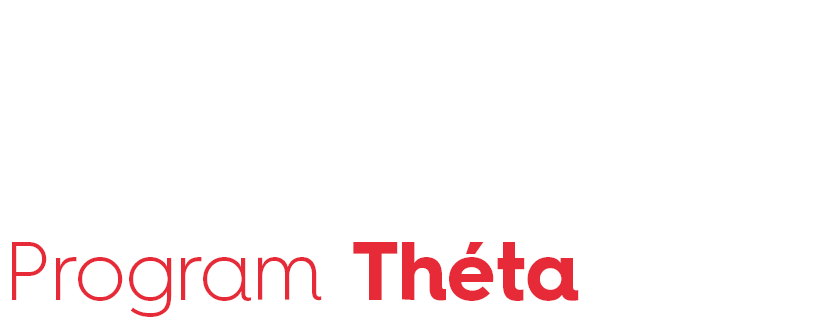 Program na podporu aplikovaného výzkumu, experimentálního vývoje                                 a inovací THÉTA – údaje pro výpis z Rejstříku trestůSouhlasím se zpracováním uvedených osobních údajů Technologickou agenturou ČR za účelem získání výpisu z Rejstříku trestů.	Číslo projektuNázev projektuVeřejná soutěž1. veřejná soutěž programu THÉTAJméno právnické osobyJméno a původní (rodné) příjmeníNynější příjmeníRodné čísloDen, měsíc, rok narozeníMísto narozeníOkresPohlavíStátní občanstvíStát narození (u cizinců)